新 书 推 荐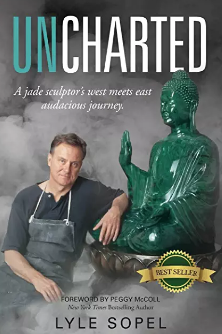 中文书名：《追玉人》英文书名：UNCHARTED (Jade Art Dreamer)作    者：Lyle Sopel出 版 社：Hasmark Publishing代理公司：Lyle Sopel Studio/ANA/Cindy Zhang页    数：221页出版时间：2018年5月代理地区：中国大陆、台湾审读资料：电子稿类    型：传记回忆录《科克斯书评》星级书评获得者2018年度最佳图书——《科克斯书评》独立出版社——杰出图书奖	内容简介：出生于温哥华的雕塑家莱尔·索佩尔（Lyle Sopel）放弃了安稳、传统的生活方式，顺应了内心的召唤，挑战比钢铁更坚硬的石头：一种跨越六千年历史、几个世纪以来一直被亚洲皇室独享的宝石：玉；作品《未标明》（UNCHARTED）融合了微妙的幽默感和印第安纳琼斯式的冒险。他熬过苦难与考验，创作了大量独特的雕塑。他也曾为了寻找最大口径的璞玉原石从直升飞机跳到悬崖边缘。玉石雕刻需要考虑复杂的阴阳学说，且没有活生生的样本模仿。索佩尔独自一人待在加拿大西部的工作室里不断地探索、实验。他职业生涯早期便招收学徒和工匠助理，这一点同亚洲的其他玉雕艺术家截然不同，其他人都有导师或者大师指导。惊奇之地时常有意想不到的惊喜。作者探讨争议事件的见解贯穿了各个章节，引领读者们踏上了探索生活本质的曲折旅程。索佩尔固执地寻找真实的自我，面对近乎毁灭性的负担，他鼓足勇气迎向发掘自我的创作旅程。旅途中，他为泰国曼谷的一座寺庙建造了世界最大的玉佛，他在那里得知了寺庙僧侣每年赚取数百万美元的秘密，尽管他们曾发誓绝不接触金钱。随后的三年里，索佩尔继续设计、创作真人大小的玉佛。他的渴望和疑惑都通过这尊玉佛得到了阐释。这部深刻的回忆录无一遗漏。作者简介：莱尔·索佩尔（Lyle Sopel）：国际公认的玉雕大师，著有《诱人的存在》（Alluring Presence），该作品收录了他原创的玉石和宝石纪念雕塑。媒体评价：“坦诚地审视了艺术家的意义。索佩尔对艺术的奉献显而易见，他坦率、严谨的风格鼓舞人心。鼓励读者们发扬自己的非语言优势。这无疑是当代艺术家最出人意料、最讨喜的回忆录之一。对于任何有野心的艺术家而言，这都是一部不容错过的作品。”----《科克斯书评》（Kirkus Reviews）《科克斯书评》（Kirkus Reviews）摘要翻译：“他的作品从在礼品点里贩卖，到最后被发现，而被邀请到一些高档的画廊展示，他开启了东西方玉石雕刻家的大胆之旅。”作者是一位加拿大玉雕塑家，在他的回忆录里， 回溯了一生对生命及艺术的探索。 艺术雕塑总是给人一种说不出的深奥及神秘感，尤其是用宝石雕出的作品。而宝石雕塑家又用什么方法取得这些珍贵的材料呢？雕塑家又怎么瞪着未经琢磨的矿石而构想出最后成品的模样呢？索佩尔的回忆录中提到他的作品如何成为阿加汗，英国西敏寺公爵及公爵夫人以及其它不少人士的收藏。同时阐释他一生对艺术坚持不懈的追求如何使其成为世界顶级艺术家。此书让他精神抖擞地打开了成为玉雕家的记忆的闸门。当索佩尔从直升机跳下英属哥伦比亚省的一座荒凉矿山，去寻找其渴望的的玉矿时，他首先面对的竟是举着枪走过来的矿主。当得知他是来自温哥华的玉雕艺术家时，矿主立刻改变了态度，这一戏剧性的开场特别引人入胜。从早年的艰苦学艺，到毕业后在欧洲和亚洲的百般磨砺和不断思考都跃然纸上。比如他描述第一次雕塑佛陀时的感觉： ‘你知道当第一次坠入爱河时的感觉?那种感觉是多么地喜悦,只要能见到对方，什么都不需要了。就好像 找到了自己一样。第一次尝试雕塑佛陀的感觉就像甜蜜的爱情。’索佩尔对艺术的执着使其直抒胸臆的回忆录更加震撼人心。成为一个艺术家不是懒惰和清贫的借口，或者成为一个硬绷绷石头人。我成为艺术家从来没有过借口。我就只想专心创造，就这么简单。希望能写出心中的感受同时鼓励同仁一齐享受艺术家灵光一现的神妙力量。   这无疑是一部由现代艺术家撰写的精彩的回忆录，它不但鼓舞人心， 而且情感动人，是献给天下有抱负的艺术家们的珍贵读物。”http://www.kirkusreviews.com/indieexcerpts.
谢谢您的阅读！请将回馈信息发至：张滢（Cindy Zhang）安德鲁﹒纳伯格联合国际有限公司北京代表处北京市海淀区中关村大街甲59号中国人民大学文化大厦1705室, 邮编：100872电话：010-82504506传真：010-82504200Email: Cindy@nurnberg.com.cn网址：www.nurnberg.com.cn微博：http://weibo.com/nurnberg豆瓣小站：http://site.douban.com/110577/微信订阅号：ANABJ2002